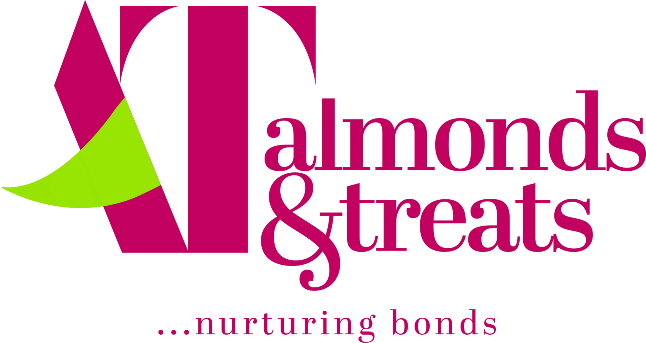 ALMONDS AND TREATS ORDER FORMSender’s name ……………………………………………………………………………………Sender’s email address …………………………………………………………………………...Sender’s phone number …………………………………………………………………………..Recipient’s name ………………………………………………………………………………Recipient’s address ………………………………………………………………………………Recipient’s Phone number …………………………………………………………………………Recipient’s email address ………………………………………………………………………....Quantity ………………………………………………………………..Date of Order …………………………………………………………Date of delivery …………………………………………………….Name of package ……………………………………………………. “I’m building my box” ……………………………………………..Preferred payment option ……………………………………………….Type of packaging (A&T gift box) (custom gift boxes) (Crate) (Luxury trunk) …………………Build your box items requests or other special requests ………………………………………………………………………………………………………………………………………………………………………………………………………………………………………………………………………………………………………………………………………………………………………………………………………………………………………………………………………………………………………………………………………Other enquiries, please email orders@almondsandtreats.com.ng  and almondsandtreats@gmail.com